Walking to a Friend’s House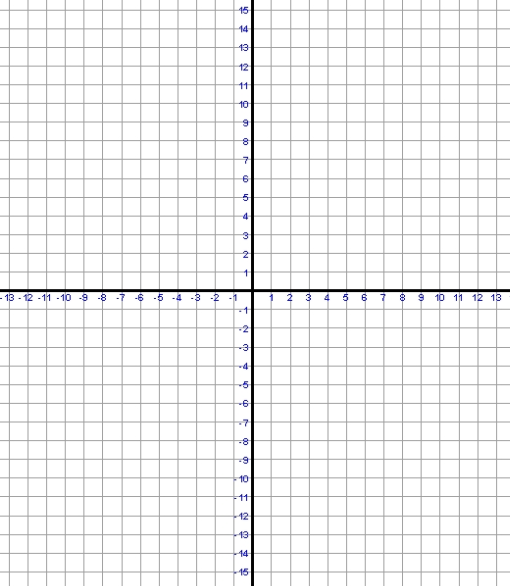 Why did you graph the scenario the way that you did?